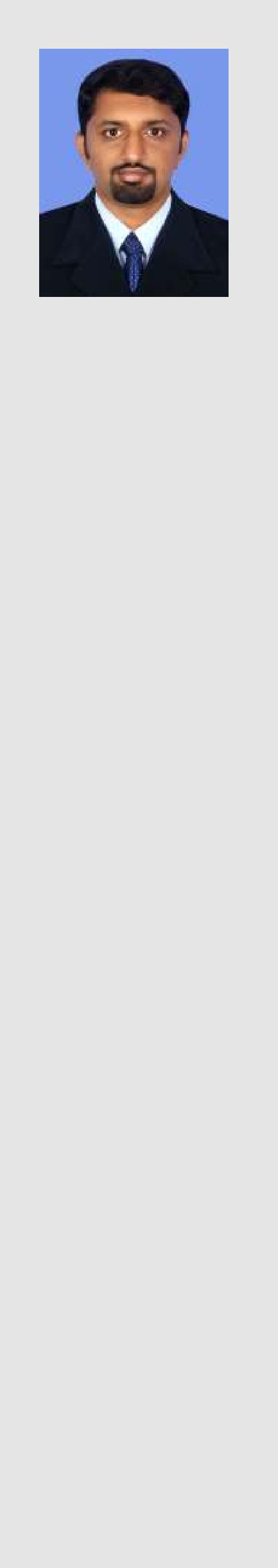 JIKKU Personal Data:Date of Birth: 27/10/1987Age: 29Sex: MaleNationality: IndianMarital Status: MarriedDriving License : PursuingDEIRA DUBAIObjective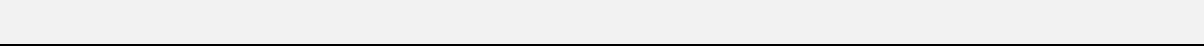 Building a long term career in Administration & Human Resource sector so that I can contribute to the best of my ability and creative skill in this globally competitive environment.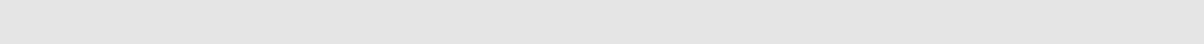 Education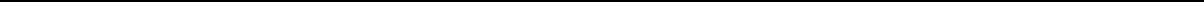 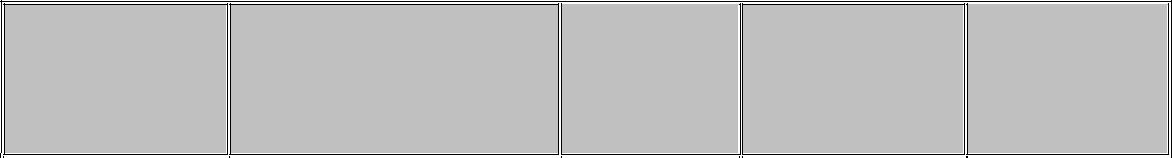 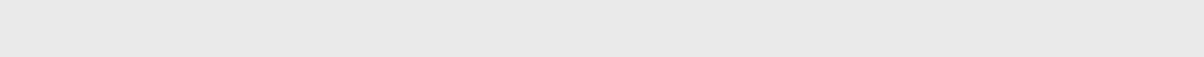 Additional Qualifications________________________________________________JIKKU REPSI (Ramanathans Effective Public Speaking Institute) Certificate. ERP – SAP Diploma in multimedia Working Experience_________________________________________________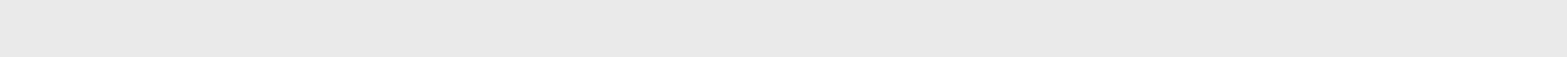 Zener Steward Electromechanical LLC, Dubai (September 2013 till Present) Company was established in the UAE in 1993 and offers complement of MEP Systems Working as HR & Admin Executive. Bajaj Finserv Lending, India ( June 2011 to Sept 2013 ) Worked as Assistant Manager. 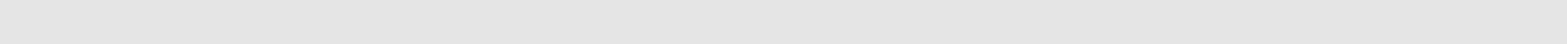 Duties and Responsibilities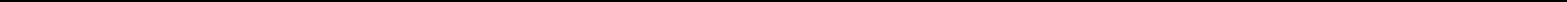 Maintaining MIS. Maintaining Employees Leave Records. Monitoring – Hr & Admin Dept Activities. Employees Payroll Process. Monitoring Camp & Transportation Dept. Manage office supplies stock Monitoring & Controlling Over Head - Expense & Purchase. Coordinating Department Activities. Supervise and manage all day-to-day office administrative activities Handling - Employees Recruitment & Onboard Process. Project Manpower – Planning, Allocation, Coordination & Monitoring Procuring Labours from Labour Supply- based on Project requirement. Employees – Relationship, Resolving Employees Grievance. Managing Appraisal process across levels with the dept. Managers/head. Company Petty Cash Handling. 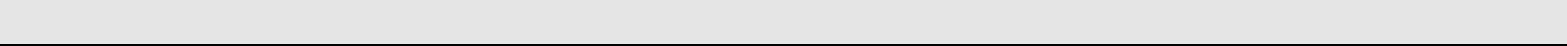 Major AchievementGot promoted as Hr & Admin Executive after 1 year from Operation Support based onOutstanding PerformanceWon 2nd Prize in Pan India level for Extended  Warranty Contest.Academic Projects DoneOrganization study at KITEX LTD from 1th to 28th November 2010. On the job training at FUTURE VALUE RETAIL LTD (Big Bazaar ), Calicut Organization study at SUN HOME PRODUCT (P) LTD from 21st Dec 2009 to 4th January 2010 Organization study at ANNA ALUMINIUM COMPANY (P) LTD from 15th Dec 2008 to 15th Jan 2009 Co-Curricular Activities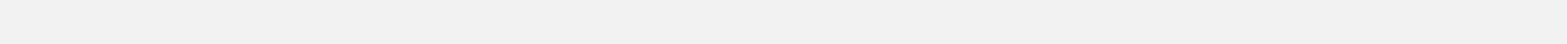 Head of culture club in Saintgits Institute of Management. Developed videos for various events- SIMTHESIS, NCFB, and ALUMNI. Stage Committee member for Management Fest - SIMTHESIS Member of Tram club, Kottayam. Member of Saintgits-Duquesne academic program 2010 – Sustainability & microfinance project. First price in documentary presentation in district level CBSE competition. Won Second prize in Marshal arts (karata) in kolenchary regional, Ernakulum 2006 Participated in state level 800 m Athletic meet during 2003,2004,2005 and 2006 School sports champion from 2003 to 2006 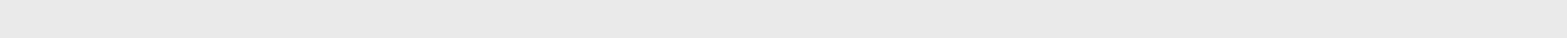 Technical Skills________________________________________________________________Programming language :  Visual BasicTools	: MS OfficeOperating System	: Windows 7, Windows 8 & Windows 10HR Software	: Critix & PMSLanguages Known________________________________________________________________________English, Malayalam, Hindi & Tamil.HobbiesPlaying cricket, Listening musicDECLARATIONI hereby declare that the above furnished information is true and correct to the best of my knowledge.PLACE :  DUBAI	JIKKU JOHNSIGNATUREQUALIFICATIONSCHOOL/COLLEGEYEAR OFBOARD /PERCENTAGEPASSINGUNIVERSITYMBASaintgits Institute ofManagement2011MG university67%Kottayam, KeralaBBA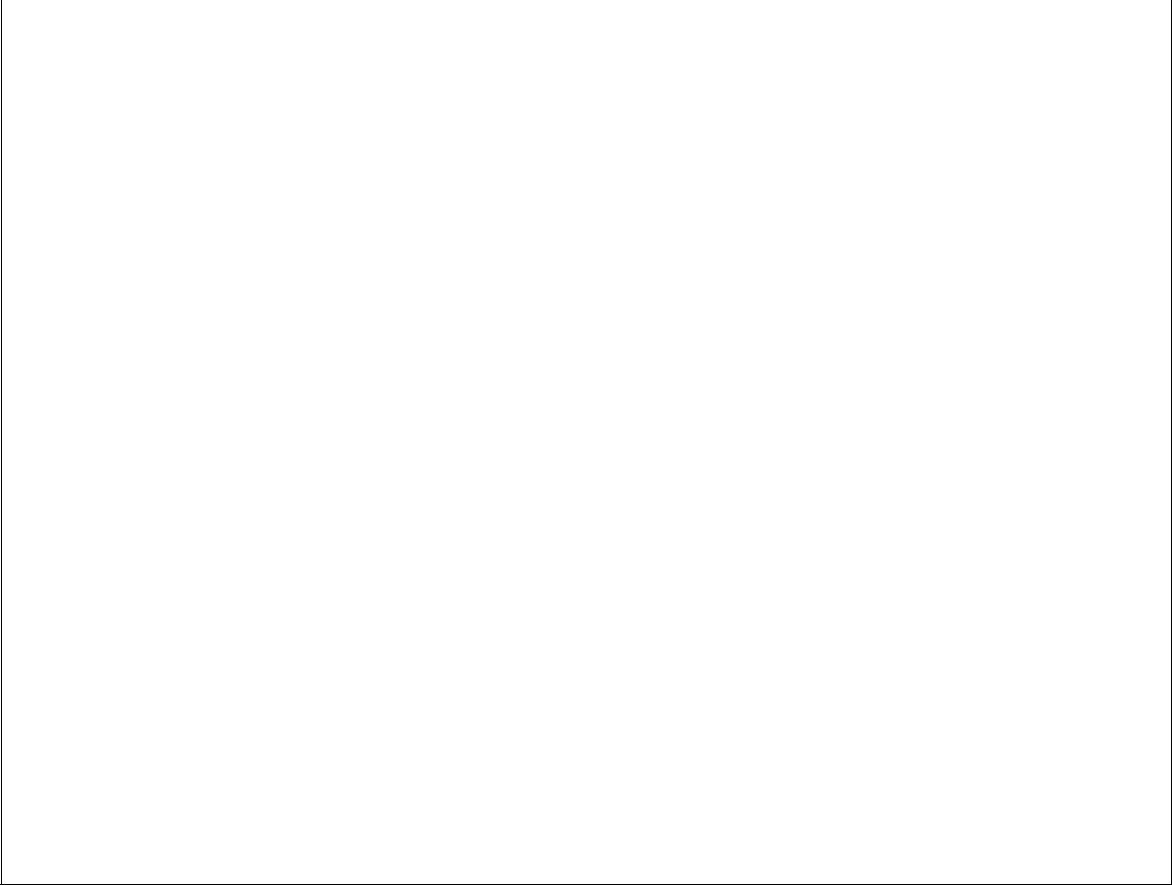 B.P.C. College,2009MG University67%Ernakulam, KeralaHIGHERSt. Mary’s Public School,SECONDARYErnakulam, Kerala2006Central Board71%SECONDARYSt. Mary’s Public School,Ernakulam, Kerala2004Central Board69%Diploma in Video editingDiploma in Video editingE-Mail:Jikku.374092@2freemail.com 